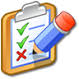 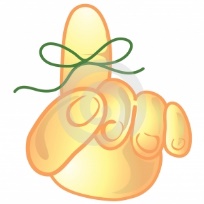 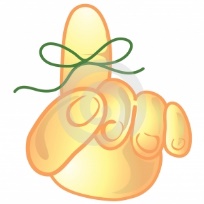 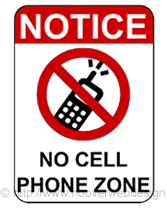 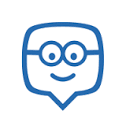 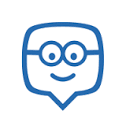 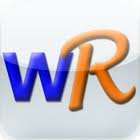 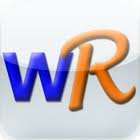 Position Statement from CSHS World           Language Department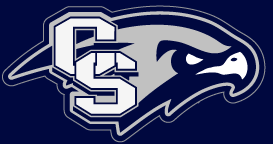 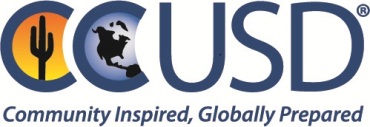 Aligning Grading System with Proficiency-Based ProgrammingThe CSHS World Language Department is grading based on ACTFL Proficiency Guidelines. The department is using rubrics developed and adapted from Thompson School District, Colorado and Jefferson Co., Kentucky.  Our department is giving credit for what a student can do in the language by focusing on performance that will point to a students’ proficiency.  We still believe in practice assignments and homework because these help students achieve the target proficiency.  However, when we assign grades for assignments and homework, they reflect limited value (1 to 4 points) while the activities that are performance-based have a much higher value.  We do have some vocabulary and/or grammar quizzes but again, these are of much less value than the performance assessments.  In doing this, we are grading what we value, performance. This shift is also allowing students to understand our growth mindset as it relates to language learning and focus on the desired performance to help reach higher levels of proficiency.  We teach the students about the ACTFL proficiency guidelines and utilize the language in those guidelines to help focus the students on what we want them to produce throughout the course.  The grades are based on the level of performance benchmarks we have set for each course.  For example, for level 1-2, the final goal is Novice High for Category I Languages (Spanish/French) and Novice Mid-Novice High for Category IV Languages (Mandarin Chinese).  A student working at the upper end of the class target might have a low A while a student who performs with a basic level of the target would have a B.  A student working beyond the class target would have a strong A, etc.*College credit available through AP/IB testing results January 2015WHAT SHOULD PARENTS BE AWARE OF AND HOW CAN PARENTS HELP?Be sure student attends school regularly to participate in oral class discussion. Be sure that students study and review nightly. Give and encourage opportunities to use his knowledge and be exposed to it outside of class.Check my weekly web site for updated schedules of what is happening in class.Encourage the student to use my websites for practice of concepts and vocabulary. The links can be found on my school website. All grammar tests may be retaken once, as long as students took it the first time with the class.  Students have 1 week to retest and please note that the SECOND score will be the one recorded.   Students who were not present to take the test with the class will be able to make-up the test in accordance with district policy. THEY WILL NOT BE ABLE TO RETAKE. Students are expected to stay in the target language.  5/6 students may lose participation points when they speak English.  ****	PLEASE SIGN BELOW TO INDICATE THAT YOU HAVE READ THE POSITION STATEMENT REGARDING GRADING. _____________________________		______________________________     Student name (printed)			Student signature      		date______________________________	______________________________    Parent /Guardian name  (printed)		Parent/Guardian Signature	 date****PLEASE SIGN BELOW TO INDICATE THAT YOU HAVE READ THE COURSE OUTLINE  THE CLASS ORGANIZATION.  RETURN THIS  TO YOUR TEACHER._____________________________		______________________________     Student name (printed)			Student signature      		date______________________________	______________________________    Parent /Guardian name (printed)		Parent/Guardian Signature	 dateQuiz How is the grade in this class calculated? What can you do if you are dissatisfied with your grade on a grammar test?Can you retake a grammar test if you did not take it with the class on the assigned/scheduled test day?What is your expected Proficiency Performance level during the first semester?What happens if you DON’T complete your article review or “boleto” by the assigned date?Is there a possibility for extra credit? What language should I speak in class? What happens if I have problems communicating?  When can I use my phone in class in the classroom? Name_____________________    Period_________________________ Date____________________World Language Department Performance Towards Oral Proficiency Targets(daily classes)World Language Department Performance Towards Oral Proficiency Targets(daily classes)World Language Department Performance Towards Oral Proficiency Targets(daily classes)World Language Department Performance Towards Oral Proficiency Targets(daily classes)World Language Department Performance Towards Oral Proficiency Targets(daily classes)World Language Department Performance Towards Oral Proficiency Targets(daily classes)      Final OutcomesWorld LanguagesLevel1/2Level 3/4Level5/6 Level 7/8AP/IB*Spanish, FrenchNHILIL-IMIM-IH IH-ALIH-ALMandarin ChineseNM-NHNH-ILILIMIM-IHIM-IHSpanish Immersion S.I.)S.I.  5/6S.I.  7/8S.I.  P/IB*S.I. CapstoneS.I. Cohort IMIHALAL-AMAL-AM